Pagėgiai               Vadovaudamasi Lietuvos Respublikos vietos savivaldos įstatymo 16 straipsnio 2 dalies 15 punktu ir 51 straipsnio 1 dalimi, Lietuvos Respublikos biudžeto sandaros įstatymo 26 straipsnio 4 dalimi, Lietuvos Respublikos 2022 m. valstybės biudžeto ir savivaldybių biudžetų finansinių rodiklių patvirtinimo įstatymu, Pagėgių savivaldybės taryba  n u s p r e n d ž i a:               1. Patvirtinti Pagėgių savivaldybės 2022 metų biudžetą – 13 406 551,00 eurų, iš jų: pajamos – 12 411 920 eurų, 2021 metų nepanaudotos lėšos – 469 631,00 eurą, būsimus  finansinius įsipareigojimus – 525 000,00 eurų (1 priedas).               2. Patvirtinti 2022 metų Pagėgių savivaldybės biudžeto asignavimus pagal asignavimų valdytojus, programas ir lėšų šaltinius – 13 406 551,00 euras (2 priedas), iš jų: darbo užmokesčiui – 8 111 727,00 euras, iš jų:               2.1. specialiąją tikslinę dotaciją ugdymo reikmėms finansuoti – 2 521 900,00 eurų (3 priedas);               2.2. specialiąją tikslinę dotaciją valstybinėms funkcijoms  − 1 587 592,00 eurų (4 priedas);               2.3. Valstybės biudžeto ir kitas tikslines dotacijas – 523 402,00 eurus (5 priedas);               2.4. Savivaldybės biudžetinių įstaigų įmokas už gautas teikiamas paslaugas – 545 026,00 eurų (6 priedas);               2.5. Savivaldybės biudžeto asignavimus savarankiškoms funkcijoms vykdyti – 7 234 000,00 eurų (7 priedas);               2.6. Savivaldybės biudžeto 2021 metais nepanaudotų lėšų paskirstymas, kreditorinių įsiskolinimų dengimui – 469 631 euras (8 priedas);               2.7. Finansiniai įsipareigojimai – 525 000,00 eurų.               3.   Įpareigoti Savivaldybės biudžeto asignavimų valdytojus:               3.1. atsakyti už vadovaujamų ir pavaldžių institucijų biudžeto išlaidų vykdymą, kad prisiimti įsipareigojimai pagal kiekvieną programą neviršytų patvirtintų bendrųjų asignavimų, iš jų − darbo užmokesčiui ir turtui įsigyti sumų;               3.2. analizuoti susidariusių įsiskolinimų (mokėtinų sumų) priežastis, imtis priemonių jų mažinimui bei, sudarant ir tvirtinant išlaidų sąmatas, numatyti reikiamų asignavimų dalį 2021 m. gruodžio 31 d. esančiam įsiskolinimui už suteiktas paslaugas, atliktus darbus ir įsigytas prekes padengti;              3.3. nustatyti, kad 2023 m. sausio 1 d. esantis įsiskolinimas (mokėtinos sumos, išskyrus sumas paskoloms grąžinti) turi būti ne didesnis už 2022 m. sausio 1 d. įsiskolinimą (mokėtinos sumos, išskyrus sumas paskoloms grąžinti);              3.4. neprisiimti įsipareigojimų ir nesudaryti sutarčių darbams atlikti, prekėms ir paslaugoms pirkti, kol nėra patvirtintas finansavimas.               4. Įpareigoti savivaldybės biudžeto asignavimų valdytojus, patvirtinus savivaldybės biudžetą, per 10 darbo dienų patvirtinti savo ir savo pavaldžių biudžetinių įstaigų kitų subjektų programų sąmatas, pagal programų finansavimo šaltinius, funkcinės ir ekonominės klasifikacijos kodus ir pateikti Pagėgių savivaldybės administracijos Finansų skyriui.               5. Sprendimą paskelbti Teisės aktų registre ir Pagėgių savivaldybės interneto svetainėje www.pagegiai.lt.Savivaldybės meras			                                      Vaidas Bendaravičius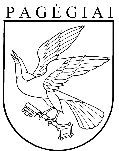 Pagėgių savivaldybės tarybasprendimasdėl Pagėgių savivaldybės 2022 metų biudžeto tvirtinimo2022 m. vasario 14 d. Nr. T1- 27Pagėgiai